INDICAÇÃO Nº 3760/2017Indica ao Poder Executivo Municipal a limpeza de bueiro na Rua Luís Gonçalves, nº 315, no bairro Cruzeiro do Sul. Excelentíssimo Senhor Prefeito Municipal, Nos termos do Art. 108 do Regimento Interno desta Casa de Leis, dirijo-me a Vossa Excelência para sugerir que, por intermédio do Setor competente, seja executada a limpeza de bueiro na Rua Luís Gonçalves, em frente ao nº 315, no bairro Cruzeiro do Sul, neste município. Justificativa:De acordo com moradores do bairro, o bueiro em questão está entupido – fato este que tem prejudicado o escoamento de água da chuva. Em dias de grande volume de água, inclusive, a chuva está invadindo as residências e provocando desconforto aos vizinhos.Plenário “Dr. Tancredo Neves”, em 13 de abril de 2.017. Germina Dottori- Vereadora PV -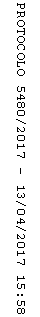 